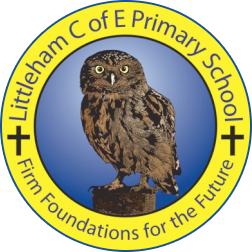 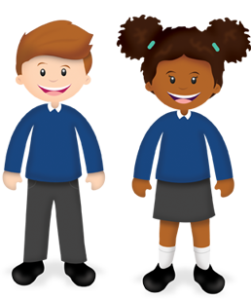 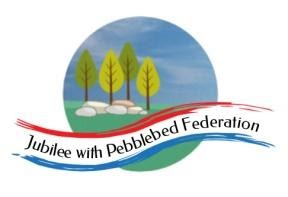 Year: 6Wk beg: 14/12/20Lesson OneLesson TwoLesson ThreeLesson FourLesson FourLesson FourLesson FiveMondayReading – Own book.Spellings – sheet taken homeLO – To know complex and compound sentenceshttps://classroom.thenational.academy/lessons/to-revise-our-understanding-of-simple-compound-and-complex-sentences-74t64d MathsLO Know the order of operationshttps://classroom.thenational.academy/lessons/understanding-which-operations-have-equal-priority-c4t6ce PRACTISE TABLESMathsLO Know the order of operationshttps://classroom.thenational.academy/lessons/understanding-which-operations-have-equal-priority-c4t6ce PRACTISE TABLESScience – LightBBC Bitesize Light and Darkhttps://www.bbc.co.uk/bitesize/topics/zbssgk7Research how shadows form, how light is reflected and how light can be split up into its component colours. Science – LightBBC Bitesize Light and Darkhttps://www.bbc.co.uk/bitesize/topics/zbssgk7Research how shadows form, how light is reflected and how light can be split up into its component colours. Science – LightBBC Bitesize Light and Darkhttps://www.bbc.co.uk/bitesize/topics/zbssgk7Research how shadows form, how light is reflected and how light can be split up into its component colours. Science – LightBBC Bitesize Light and Darkhttps://www.bbc.co.uk/bitesize/topics/zbssgk7Research how shadows form, how light is reflected and how light can be split up into its component colours. TuesdayReading – Own book.Spellings – sheet taken homeTo understand the function of apostropheshttps://classroom.thenational.academy/lessons/to-understand-the-two-functions-of-apostrophes-68vk6t MathsLO Know the order of operations 2https://classroom.thenational.academy/lessons/order-of-operations-ctk3et PRACTISE TABLESMathsLO Know the order of operations 2https://classroom.thenational.academy/lessons/order-of-operations-ctk3et PRACTISE TABLESREWhy do some people believe in God and others don’t?Try to think of some reasons for this.Look up the following words: theist, atheist and agnostic.MFLI am learning Spanish numbershttps://www.youtube.com/watch?v=8fPF1eGvLLM I know Spanish greetingshttps://www.primaryresources.co.uk/mfl/mfl_spanish.htm MFLI am learning Spanish numbershttps://www.youtube.com/watch?v=8fPF1eGvLLM I know Spanish greetingshttps://www.primaryresources.co.uk/mfl/mfl_spanish.htm MFLI am learning Spanish numbershttps://www.youtube.com/watch?v=8fPF1eGvLLM I know Spanish greetingshttps://www.primaryresources.co.uk/mfl/mfl_spanish.htm WednesdayReading – Own book.Spellings – sheet taken homeTo use the apostrophe for singular possessionhttps://classroom.thenational.academy/lessons/to-introduce-apostrophes-for-singular-possession-6wr66d Maths LO To consolidate order of operationshttps://classroom.thenational.academy/lessons/consolidating-order-of-operations-68t34d PRACTISE TABLESMaths LO To consolidate order of operationshttps://classroom.thenational.academy/lessons/consolidating-order-of-operations-68t34d PRACTISE TABLESComputingIf you can access Scratch, create a game similar to one you did earlier last year.Try putting a bug in it! ComputingIf you can access Scratch, create a game similar to one you did earlier last year.Try putting a bug in it! ComputingIf you can access Scratch, create a game similar to one you did earlier last year.Try putting a bug in it! ComputingIf you can access Scratch, create a game similar to one you did earlier last year.Try putting a bug in it! ThursdayReading – Own book.Spellings – sheet taken homeLO – To use the apostrophe for plural possession https://classroom.thenational.academy/lessons/to-explore-using-apostrophes-for-plural-possession-cgvk2d Maths LO To know linear number sequenceshttps://classroom.thenational.academy/lessons/linear-number-sequences-6ct66t PRACTISE TABLES AND DIVISION RELATED TO THEMMaths LO To know linear number sequenceshttps://classroom.thenational.academy/lessons/linear-number-sequences-6ct66t PRACTISE TABLES AND DIVISION RELATED TO THEMPSHEhttps://classroom.thenational.academy/lessons/community-care-cctp8cPSHEhttps://classroom.thenational.academy/lessons/community-care-cctp8cPEFitness – push-ups, squats, leg drives, star jumps, shuttle runs.PEFitness – push-ups, squats, leg drives, star jumps, shuttle runs.FridayReading – Own book.Spellings – sheet taken homeTest yourself on the spellings from this week and previous weeks.Recap on the use of the apostrophe for contraction and for possession.https://classroom.thenational.academy/lessons/to-revise-apostrophes-for-contraction-and-singular-possession-c9j64c MathsTransum algebraSearch TransumPRACTISE TABLESMathsTransum algebraSearch TransumPRACTISE TABLESLight contRecap on the learning done about light: how it travels, how shadows form, how it can bend, how it splits into colours and how our eye works.Light contRecap on the learning done about light: how it travels, how shadows form, how it can bend, how it splits into colours and how our eye works.Light contRecap on the learning done about light: how it travels, how shadows form, how it can bend, how it splits into colours and how our eye works.Light contRecap on the learning done about light: how it travels, how shadows form, how it can bend, how it splits into colours and how our eye works.